ЗАТВЕРДЖЕНО
Наказ МОН України
№ 94 від 08.02.2016 Орієнтовні вимоги
до проведення Державної підсумкової атестації учнів (вихованців) у системі загальної середньої освіти у 2015/2016 навчальному роціЗагальні положенняДержавна підсумкова атестація (ДПА) в 2015/2016 році проводиться відповідно до Положення про державну підсумкову атестацію учнів (вихованців) у системі загальної середньої освіти, затвердженого наказом Міністерства освіти і науки України від 30 грудня 2014 року № 1547 (далі МОН України), зареєстрованого в Міністерстві юстиції України 14 лютого 2015 року за № 157/26602, та наказів МОН України від 16.09.2015 № 940 "Про проведення державної підсумкової атестації учнів (вихованців) у системі загальної середньої освіти y 2015/2016 навчальному році", від 08.10.2015 № 1050 "Про внесення змін до наказу Міністерства освіти і науки України від 16 вересня 2015 року № 940".Державна підсумкова атестація проводиться у загальноосвітніх навчальних закладах: І ступеня - з 12 по 21 травня з трьох предметів: української мови, літературного читання та математики; ІІ ступеня - з 1 по 8 червня з трьох предметів: української мови, математики та предмета за вибором навчального закладу; ІІІ ступеня - з трьох предметів обов’язково для всіх випускників: 5 травня у пунктах проведення зовнішнього незалежного оцінювання – з української мови у формі зовнішнього незалежного оцінювання (ЗНО); 11 травня у пунктах проведення зовнішнього незалежного оцінювання – з математики або 13 травня у пунктах проведення зовнішнього незалежного оцінювання з історії України у формі ЗНО; 20 травня у навчальному закладі – з іноземної мови за завданнями Міністерства освіти і науки України. При цьому результати зовнішнього незалежного оцінювання зараховуються як результат державної підсумкової атестації за курс повної загальної середньої освіти для всіх випускників старшої школи загальноосвітніх навчальних закладів 2016 року.ДПА у формі ЗНО буде проводитися як під час основної, так і під час додаткової сесій ЗНО, тобто якщо випускник (випускниця) через поважні причини не зміг (змогла) взяти участь у ЗНО з певного навчального предмета, результат якого зараховується як оцінка за ДПА, в основну сесію, то він (вона) має пройти ДПА під час додаткової сесії ЗНО. Відповідно, атестат він (вона) отримує пізніше.У випадку, якщо учень (учениця) складатиме ЗНО і з математики, і з історії - до атестата вноситься оцінка за ДПА з того предмета, який він (вона) указав (указала) при реєстрації на ЗНО (при реєстрації для участі в ЗНО учень (учениця) може обрати лише один з цих двох навчальних предметів для зарахування результату ЗНО як оцінки за ДПА).Випускникам, які братимуть участь в апробаційному ЗНО з іноземних мов, що відбудеться 16 квітня 2016 року, результати апробаційного ЗНО можуть зараховуватися (за їх бажанням), як результати ДПА з іноземної мови.Український центр оцінювання якості освіти (далі - УЦОЯО) надсилає навчальним закладам результати ДПА, проведеної у формі ЗНО під час основної сесії, до 30 травня 2016 року, додаткової сесії - до 30 червня 2016 року. Про спосіб надання результатів ДПА, проведеної у формі ЗНО, УЦОЯО буде повідомлено додатково.Відповідно до Порядку визначення результатів зовнішнього незалежного оцінювання, затвердженого наказом МОН України від 16.03.2015 № 300, зареєстрованого в Міністерстві юстиції України 31.03. 2015 № 359/26804, тестові бали переводяться в оцінки за шкалою 1-12 балів. При цьому звертаємо увагу на те, що внесення оцінок за ДПА до додатка до атестата здійснюватиметься з урахуванням наслідків розгляду апеляційного звернення випускника (відповідно такий випускник атестат отримує пізніше).Бали за атестацію виставляються в класному журналі у колонку з написом ДПА "без зазначення дати після колонки з написом "Річна".Результати атестації виставляються у додатки до свідоцтв про базову загальну середню освіту та до атестатів про повну загальну середню освіту у графі "державна підсумкова атестація" та враховуються при визначенні середнього балу атестата. Особам звільненим від проходження ДПА за станом здоров’я у додаток до атестата замість оцінки робиться запис "звільнений" ("звільнена").Реєстрація осіб з числа випускників старшої школи, які проходитимуть ДПА у формі ЗНО, триватиме до 4 березня 2016 року. Внести зміни до реєстраційних даних можна до 18 березня 2016 року. Реєстрація випускників здійснюється з використанням реєстраційної форми, розміщеної на сайті УЦОЯО. Кожен випускник може самостійно сформувати комплект реєстраційних документів, який надсилається до РЦОЯО навчальним закладом.При цьому звертаємо увагу на цьогорічні зміни, що відбудуться при реєстрації:у реєстраційній формі необхідно вказувати статус результату з української мови та літератури, математики, історії України;надсилання комплектів реєстраційних документів до РЦОЯО може здійснюватися частинами;у разі внесення випускником змін до реєстраційних даних надсилання комплекту реєстраційних даних має також здійснювати навчальний заклад.Учням (вихованцям) вечірніх загальноосвітніх навчальних закладів, Міжнародної української школи, закладів при установах пенітенціарної системи надається право пройти атестацію з усіх предметів, визначених МОН України, за місцем навчання за завданнями укладеними навчальними закладами. Учням (вихованцям) вечірніх загальноосвітніх навчальних закладів, які зареєструвалися для проходження ЗНО, оцінка за ДПА з відповідного предмета виставляється за результатами ЗНО.Особам, які з’явилися для проходження ДПА у формі ЗНО та роботу над тестом яких достроково припинено у зв’язку із допущеними ними порушеннями процедури проходження ЗНО, виставляється нуль тестових балів, що відповідає одному балу за ДПА. Відповідно до документа про освіту за ДПА з цього предмета виставляється 1 (один) бал.Особи, які не з’являться для проходження ДПА у формі ЗНО без поважних причин та особи, які зареєструвалися на екстернатну форму навчання після 4 березня 2016 року, але не зареєструвалися у встановлені терміни для участі в ЗНО, за винятком осіб, які проживають на тимчасово окупованій території (лист МОН від 14.09.2015 №1/9-436 "Щодо продовження здобуття загальної середньої освіти особами, які проживають на тимчасово окупованій території України"), матимуть можливість пройти ДПА в навчальному закладі у вересні поточного року за завданнями, укладеними навчальними закладами.Учні (вихованці), які хворіли під час проведення атестації, та учні (вихованці), які не з’явилися для проходження атестації або не взяли участь під час і основної, і додаткової сесії ЗНО з певного навчального предмета, результат якого зараховується як оцінка за ДПА, через поважні причини, зобов'язані надати довідку, на підставі якої рішенням педагогічної ради загальноосвітнього навчального закладу та відповідним наказом його керівника їм надається право пройти атестацію в строки визначені навчальним закладом за завданнями, укладеними навчальними закладами.Учні (вихованці), які тимчасово навчалися за кордоном і повернулися в Україну після проведення атестації, проходитимуть атестацію в строки визначені навчальним закладом за завданнями, укладеними навчальними закладами.В окремих випадках, згідно пункту 13 розділу ІІ Положення про державну підсумкову атестацію, дозволяється проводити атестацію достроково за завданнями, укладеними навчальними закладами.Учні (вихованці), які проживають на тимчасово окупованій території, проходять атестацію у Міжнародній українській школі або іншому навчальному закладі системи загальної середньої освіти України, що розташовані поза тимчасово окупованою територією або в навчальних закладах, шо перемістилися з такої території. Громадянам України, які проживають на тимчасово окупованій території, надається право пройти атестацію екстерном. При цьому атестацію мають можливість пройти особи, які зараховані на екстернатну форму навчання.Випускникам загальноосвітніх навчальних закладів, які отримали міжнародний сертифікат (диплом) мовного іспиту у поточному навчальному році (Deutches Spraehdiplom (DSD), Osterreichisches Spraehdiplom Deutsch (ОЗВ), Goethe-Zertifikat В], Goethe-Zertifikat B2 - німецька мова; DELF/DALF французька мова; IELTS, TOEFL, Cambridge English Language Assessment, Pearson Test of English (PTE) - англійська мова; D.E.L.E. - іспанська мова) рівня В-1 - для загальноосвітніх навчальних закладів, В-2 - для спеціалізованих шкіл з поглибленим вивченням іноземних мов, результати зазначених іспитів зараховуються як атестація. У додаток до атестата про повну загальну середню освіту виставляється атестаційна оцінка з цих предметів 12 балів.У школах (класах), у яких вивчення предметів здійснюється мовами національних меншин чи іноземними мовами, атестація може складатися мовою вивчення предмета.Детальна інформація про умови зарахування на екстернатну форму навчання та перелік загальноосвітніх навчальних закладів розміщено на офіційному сайті МОН України (mon.gov.ua).Інформацію про порядок реєстрації та графік проведення ЗНО розміщено на офіційному сайті Українського центру оцінювання якості освіти (testportal.gov.ua).Оформлення атестаційної роботи (зразок)Атестаційна робота оформлюється письмово на аркушах зі штампом школи, дотримуючись вимог оформлення письмових робіт, до прикладу:Робота
на державну підсумкову атестацію
з української мови за курс початкової (основної) школи
учня (учениці) 4(9) класу
прізвище, ім'я, по батькові у формі родового відмінка)На другій сторінці на перших двох рядках записують вид роботи та назву тексту, до прикладу:Диктант
Тарас ШевченкоУ верхній лівій частині титульної сторінки подвійного аркуша ставиться штамп загальноосвітнього навчального закладу. На ньому зазначається дата, до прикладу: 05.06.2016 р. Підписування роботи починається на сьомому рядку титульної сторінки.Оформлення відповідей на завдання атестаційної роботи здійснюється учнем (ученицею) на аркушах зі штампом навчального закладу або на спеціальному бланку відповідей, що розробляється навчальним закладом. У чистовому варіанті атестаційної письмової роботи виправлення (крім лексичних, орфографічних помилок) вважаються помилкою і не зараховуються як правильні відповіді.4 класОрієнтовні вимоги до змісту підсумкових контрольних робітУ загальноосвітніх навчальних закладах державній підсумковій атестації (далі атестація) підлягають результати навчальної діяльності учнів четвертих класів з української мови (мов і літературного читання) та математики.Атестація результатів навчання з української мови учнів, які почали вивчати її в поточному навчальному році, здійснюється за бажанням батьків або осіб, які їх замінюють.Атестація з кожного предмета проводиться письмово y формі підсумкових контрольних робіт.Контрольні роботи проводяться в загальноосвітніх навчальних закладах відповідно до календарного планування на другому чи третьому уроці, окрім понеділка і п'ятниці, а також днів перед і після святкових.На проведення контрольної роботи відводиться 1 академічна година (один урок): 5 хв. - на пояснення змісту роботи та інструкції щодо її виконання і 35 хв. - на її виконання.Тексти підсумкової контрольної роботи вчитель записує до початку уроку на дошці або заздалегідь друкує на окремих аркушах і перед уроком роздає кожному учневі.Оцінювання підсумкових контрольних робіт здійснюється відповідно до критеріїв оцінювання навчальних досягнень учнів, затверджених наказами МОН України від 13.04.2011 № 329 "Про затвердження Критеріїв оцінювання навчальних досягнень учнів (вихованців) у системі загальної середньої освіти", зареєстрованим у Міністерстві юстиції України 11 травня 2011 року за № 566/19304, від 21.08.2013 № 1222 "Про затвердження орієнтовних вимог оцінювання навчальних досягнень учнів із базових дисциплін у системі загальної середньої освіти", та Інструктивно-методичних матеріалів щодо контролю та оцінювання навчальних досягнень учнів початкових класів загальноосвітніх навчальних закладів (лист МОН України від 28.01.2014 №1/9-74).Додаткові підсумкові контрольні роботи у 4 -х класах не проводять.Зміст завдань для підсумкових контрольних робіт формується відповідно до державних вимог щодо рівня загальноосвітньої підготовки учня, визначених чинними навчальними програмами для 1-4 класів загальноосвітніх навчальних закладів.Завдання для підсумкових контрольних робіт розробляються методичним об'єднанням учителів (кафедрою) початкових класів загальноосвітнього навчального закладу (вчителем початкових класів у школах з малою наповнюваністю учнів).При підготовці завдань для підсумкової контрольної роботи необхідно враховувати такі аспекти:перевірці підлягає навчальний матеріал, що вивчався учнями впродовж навчання в початковій школі;контрольна робота повинна містити завдання різних рівнів складності;кількість і обсяг завдань мають бути оптимальними для виконання впродовж часового проміжку, відведеного на контрольну роботу;тестові завдання бажано формулювати в одному стилі: або у формі запитання, або спонукання;завдання для проведення підсумкової контрольної роботи готують у двох рівноцінних варіантах (окрім текстів для диктанту).Особливості змісту контрольної роботи з української мовиЗміст контрольної роботи може бути сконструйовано у двох комбінаціях (за вибором учителів).І комбінація контрольної роботи з української мови формується з тексту для диктанту або списування (з пропущеними орфограмами) для виявлення правописних умінь і завдань до тексту: творчого - на побудову зв’язного висловлювання для перевірки мовленнєвих умінь та завдань для перевірки мовних знань.Вимоги до змісту завдань і їх оцінювання подано у таблиці 1.ТаблицяВимоги до формування змісту І комбінації контрольної роботи з української мови
*за кожну допущену y диктанті або списуванні помилку знімається по 1 балу;**y разі, коли y тексті є слово на орфограму, вивчення якої не передбачено програмою початкової школи, воно заздалегідь записується на дошці і під час виконання роботи учитель звертає увагу дітей на його правильний запис;***у творчому завданні виставляють по 1 балу за зміст висловлювання і грамотність, де враховують помилки лише на ті правила, вивчення яких передбачено навчальною програмою.ІІ комбінація підсумкової контрольної роботи з української мови формується з тестових завдань закритого типу (на вибір однієї відповіді з трьох пропонованих), відкритого типу (з короткою відповіддю і на встановлення послідовності або відповідності для перевірки мовних знань), диктанту або списування тексту з пропущеними орфограмами для виявлення правописних умінь і творчого завдання на побудову зв’язного висловлювання для перевірки мовленнєвих умінь.Частину роботи (диктант/списування і творче завдання) учень письмово оформлює на аркушах зі штампом школи), дотримуючись вимог оформлення письмових робіт з мов. Тестові завдання виконує на окремому аркуші з тестовими завданнями, виданому вчителем.Вимоги до змісту завдань і їх оцінювання подано у таблиці 2.Таблиця 2Завдання для до формування змісту ІІ комбінаціїконтрольної роботи з української мови*за кожну допущену у диктанті або списуванні помилку знімається по 1 балу;**у разі, коли у тексті є слово на орфограму, вивчення якої не передбачено програмою початкової школи, воно заздалегідь записується на дошці і під час виконання роботи учитель звертає увагу дітей на його правильний запис;***у творчому завданні виставляють по 1 балу за зміст висловлювання і грамотність, де враховують помилки лише на ті правила, вивчення яких передбачено навчальною програмою.Особливості конструювання змісту контрольної роботи з літературного читанняЗміст контрольної роботи може бути сконструйовано у двох комбінаціях (за вибором учителя).І комбінація підсумкової контрольної роботи має формуватись з тексту для читання мовчки для перевірки сформованості навичок читання, завдань до тексту для перевірки розуміння змісту прочитаного, уміння працювати з текстом і творчого на побудову висловлювання власної думки до змісту прочитаного.Письмову частину роботи (творче завдання) учень оформлює на аркушах зі штампом школи. Інші завдання виконує на аркуші з текстом, виданому вчителем.Вимоги до змісту завдань і їх оцінювання подано у таблиці 3.Таблиця 3Вимоги до формування змісту І комбінації контрольної роботи з літературного читання
ІІ комбінація підсумкової контрольної роботи з читання має формуватись з тексту для самостійного читання i завдань до тексту для перевірки розуміння змісту прочитаного і вміння працювати з текстом: тестових закритого типу (з вибором однієї правильної відповіді серед трьох пропонованих) i відкритого типу (на встановлення послідовності або відповідності та з короткою відповіддю) і творчого.Частину роботи (творче завдання) учень письмово оформлює на листочках зі штампом школи. Тестові завдання виконує на окремому аркуші з тестовими завданнями, виданому вчителем.Вимоги до змісту завдань і їх оцінювання подано у таблиці 4.Таблиця 4Вимоги до формування змісту ІІ комбінації контрольної роботиз літературного читання*якщо учень прочитав за хвилину 130 і більше слів, завдання оцінюється 3 балами, якщо від 130 до 149 слів - 2 балами, від 129 до 124 слів - 1 балами;** якщо творче завдання виконано частково, неточно - 1 балом; якщо y творчому завдання учень логічно, правильно висловлює думку, обґрунтовує її, дає свою оцінку вчинкам героїв, описаним подіям, завдання оцінюється 2 балами;*** бали за письмову частину роботи з читання виставляються без урахування помилок за грамотність.Визначення техніки читання організовують таким чином:учитель пропонує дітям взяти в руки олівці;за вказівкою вчителя діти починають читати текст (мовчки);через 2 хвилини вчитель зупиняє читання і пропонує Поставити олівцем крапку над словом, на якому зупинився читати учень;учитель пропонує дітям продовжити читання тексту до кінця i виконати завдання до нього, працюючи з текстом.Далі, вчитель встановлює кількість прочитаних слів кожним учнем за 2 хвилини, яку діліть на 2, i отримує кількість слів, прочитаних за хвилину.Особливості конструювання змісту контрольної роботи з математикиЗміст контрольної роботи може бути сконструйовано у двох комбінаціях (за вибором учителя).І комбінація контрольної роботи з математики має формуватись з таких основних завдань: складеної задачі на 3 дії; виразу з багатоцифровими числами на визначення порядку дій (з дужками); на порівняння і перетворення величин; знаходження частини від числа; застосування геометричного матеріалу.Роботу учень письмово оформлює на аркушах зі штампом школи, дотримуючись вимог оформлення письмових робіт з математики. Усі письмові обчислення до завдань мають виконуватись у зошиті.Вимоги до змісту завдань і їх оцінювання подано у таблиці 5.Таблиця 5Вимоги до формування змісту І комбінації контрольної роботи з математики
ІІ комбінація контрольної роботи для державної атестації з математики має формуватись з тестових завдань (відкритого і закритого типу), задачі на три дії та завдань з геометричним матеріалом.Частину роботи (задачу i геометричний матеріал) учень письмово оформлює на аркушах зi штампом школи, дотримуючись вимог оформлення письмових робіт з математики. Тестові завдання виконує на окремому аркуші з тестовими завданнями, виданому вчителем. Усі письмові обчислення до завдань мають виконуватись відповідно у зошиті і на аркуші з тестовими завданнями.Вимоги до змісту завдань і їх оцінювання подано у таблиці 6.Таблиця 6Завдання для до формування змісту ІІ комбінації контрольної роботи з математики*якщо неправильно виконано одну дію задачі, її розв’язання оцінюється 2 балами, якщо неправильно виконано дві дії – 1 балом;**якщо завдання виконано частково, воно оцінюється 1 балом.Пропонуємо приклади завдань для контрольних робіт:до тексту для перевірки мовних знань1. Знайди i підкресли (або випиши) y тексті диктанту (списаного тексту) слово, яким можна замінити вислів як сніг на голову.2. Підкресли (або випиши) y двох останніх реченнях тексту займенник.3. Підкресли (або випиши) у останньому реченні слово, яке відповідає звуковій моделі.4. Підкресли (або познач) спонукальне речення.до тексту (побудова зв’язного висловлювання)Допиши, чим може закінчитись подія, описана у тексті для списування (диктанту).Заміни останній абзац (кінцівку) тексту так, щоб фінал події був щасливим.Доповни текст описом власних спостережень (для текстів-описів природи).Приклади завдань у тестовій формі закритого типу, які передбачають вибір правильної відповіді із трьох запропонованих варіантів1. Визнач рядок, y якому подано синоніми до слова сміятися.А реготати, хихикатиБ плакати, сумуватиВ сміх, смішний2. Визнач закінчення, яке матимуть подані іменники в орудному відмінку.Марія, лінія, олія.А -еюБ -оюВ -єю3. Визнач відмінок виділеного в реченні прикметника.B усі пори року Київ нагадує великий парк.А називнийБ родовийВ знахіднийПриклади відкритих завдань y тестовій формі, виконання яких передбачає коротку письмову відповідьДобери й запиши прислівники, якими можна замінити подані вирази.Як кіт наплакав _______На весь голос _________Приклади завдань на встановлення послідовності або відповідностіПронумеруй слова за алфавітом (або за кількістю складів, або за порядком ударного складу тощо).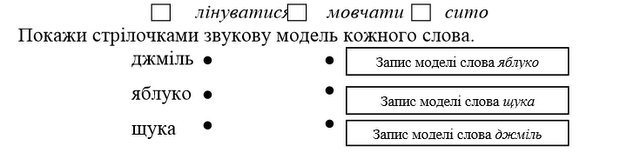 Приклад творчого завдання (побудова зв`язного висловлювання)Який навчальний предмет у школі тобі подобається найбільше? Напиши, чому ти так думаєш.Приклади завдань до тексту для перевірки розуміння його змісту1. Знайди і підкресли у тексті речення, яке відображає головну думку твору.2. Пригадай і запиши прислів’я, яким можна замінити назву твору.3. Підкресли речення, у якому розповідається про...4. Підкресли у тексті слова, які відображають тему твору.5. Обведи слова, якими автор висловлює своє ставлення до6. Підкресли у тексті слова, які пояснюють вчинок (ім’я персонажа).7. Познач речення, в якому автор використав порівняння.Приклади творчих завдань (висловлення власної думки до змісту прочитаного тексту)Запропонуй свій варіант заголовку до цього твору. Обґрунтуй свій вибір.Що найбільше вразило тебе в тексті? Чому?Приклади завдань у тестовій формі закритого типу, які передбачають вибір правильної відповіді із трьох запропонованих варіантів1. Визнач жанр прочитаного твору.А оповіданняБ казкаВ байка2. Визнач, де відбуваються події, описані y творі.А y паркуБ y лісіВ y гаю3. Визнач, y якому розділу книги можна розмістити цей твір.А «Сторінки з книги природи»Б «Людина починається з добра»В «З джерела народної мудрості»Приклад відкритих завдань у тестовій формі, виконання яких передбачає коротку письмову відповідьЗакінчи речення.Утворі ідеться про…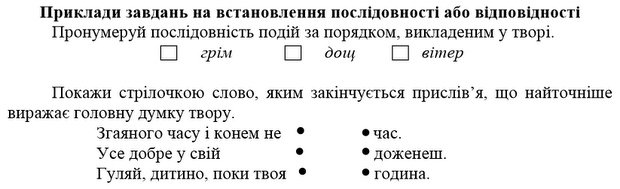 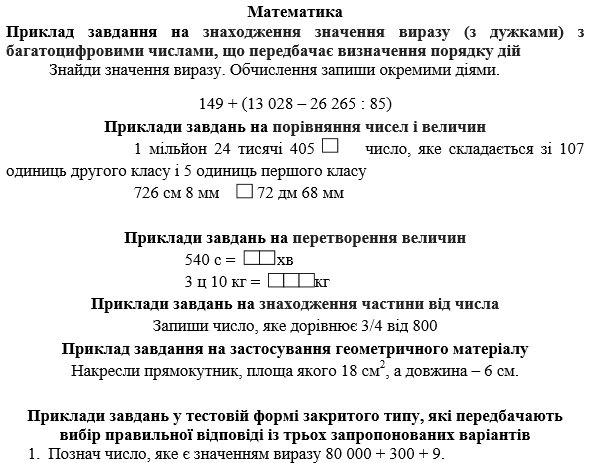 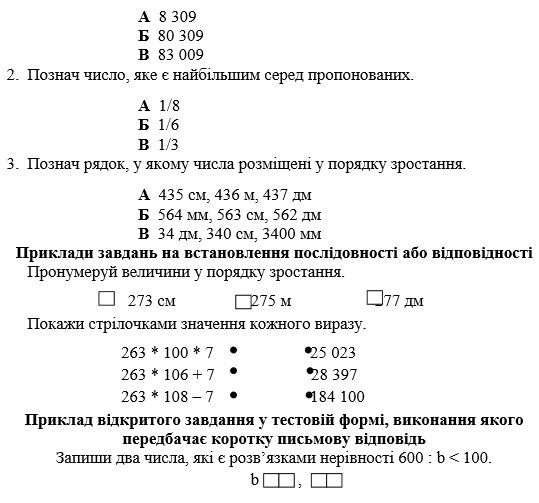 № з/пВиди завданьКількість завданьКількість балів за кожне правильно виконане завданняМаксимальна кількість балів1Диктант або текст для списування з пропущеними орфограмами обсягом 55-60 слів (для шкіл з навчанням мовами національних меншин – 40-45 слів) і кількістю орфограм 25% від загальної кількості слів у тексті (для шкіл з навчанням мовами національних меншин 20%), у тому числі 2 слова з переліку передбачених у програмі слів, значення, вимову і написання яких учні мають запам’ятати. Текст не має містити більше 2 слів на орфограми, вивчення яких не передбачено програмою початкової школи**1по 6 балів*6 балів2Завдання до тексту для перевірки мовних знань4по 1 балу4 бали3Творче завдання до тексту: побудова зв’язного висловлювання з 4-5 речень (для шкіл з навчанням мовами національних меншин – 2-3 речень1по 2 бали***2 балиРазомРазом6-12 балів№ з/пВиди завданьКількість завданьКількість балів за кожне правильно виконане завданняМаксимальна кількість балів1Диктант або текст для списування з пропущеними орфограмами обсягом 40-45 слів (для шкіл з навчанням мовами національних меншин – 30-35 слів) і кількістю орфограм 25% від загальної кількості слів у тексті (для шкіл з навчанням мовами національних меншин 20%), у тому числі 1 слово з переліку передбачених у програмі слів, значення, вимову і написання яких учні мають запам’ятати. Текст не має містити більше 1 слова на орфограми, вивчення яких не передбачено програмою початкової школи**1по 3 бали*3 бали2Завдання закритого типу з вибором однієї відповіді серед трьох пропонованих варіантів3по 1 балу3 бали3Завдання відкритого типу з короткою відповіддю1по 2 бали***2 бали4Завдання відкритого типу на встановлення послідовності або відповідності між 6 компонентами1по 2 бали***2 бали5Творче завдання: побудова зв’язного висловлювання з 4-5 речень (для шкіл з навчанням мовами національних меншин – 2-3 речень1по 2 бали***2 балиРазомРазом7-12 балів№ з/пВиди завданьКількість завданьКількість балів за кожне правильно виконане завданняМаксимальна кількість балів1Текст (незнайомий учням) для самостійного читання з мови навчання обсягом 350-400 слів, (для шкіл з навчанням мовами національних меншин – 200-250 слів). Кількість слів, які потребують пояснення – не більше 2. Речення у тексті не мають містити більше 12 слів. Стиль тексту – художній.1по 3 бали*3 балів2Завдання до тексту для перевірки розуміння його змісту і вміння працювати з текстом7по 1 балу7 бали3Творче завдання: письмове висловлення власної думки до змісту прочитаного тексту з 4-5 речень***, для шкіл з навчанням мовами національних меншин – 2-3 речень***1по 2 бали***2 балиРазомРазом9-12 балів№ з/пВиди завданьКількість завданьКількість балів за кожне правильно виконане завданняМаксимальна кількість балів1Текст (незнайомий учням) для самостійного читання з мови навчання обсягом 295-305 слів (для шкіл з навчанням мовами національних меншин – 155-165 слів). Кількість слів, значення які потребує пояснення – не більше 1. Речення у тексті не мають містити більше 12 слів. Стиль тексту – художній.1по 3 бали3 бали2Завдання до тексту закритого типу з вибором однієї правильної відповіді серед трьох пропонованих варіантів3по 1 балу3 бали3Завдання до тексту відкритого типу з короткою відповіддю1по 2 бали**2 бали4Завдання до тексту відкритого типу на встановлення послідовності або відповідності між 6 компонентами1по 2 бали**5Творче завдання до тексту: письмове висловлення власної думки до змісту прочитаного тексту – 4-5 речень***1по 2 бали**2 балиРазомРазом7-12 балів№ з/пВиди завданьКількість завданьКількість балів за кожне правильно виконане завданняМаксимальна кількість балів1Задача на три дії1по 3 бали*3 бали2Знаходження значення виразу (з дужками) з багатоцифровими числами, що передбачає визначення порядку дій1по 2 бали**2 бали3Порівняння чисел і величин2по 1 балу2 бали4Перетворення величин2по 1 балу2 бали5З находження частини від числа1по 1 балу1 бал6Геометричний матеріал1по 2 бали**2 балиРазомРазом6-12 балів№ з/пВиди завданьКількість завданьКількість балів за кожне правильно виконане завданняМаксимальна кількість балів1Задача на три дії1по 3 бали*3 бали2Завдання закритого типу з вибором однієї відповіді серед трьох пропонованих варіантів3по 1 балу3 бали3Завдання відкритого типу на встановлення послідовності або відповідності між 6 компонентами1по 2 бали**2 бали4Завдання відкритого типу з короткою відповіддю1по 2 бали**2 бали5Геометричний матеріал1по 2 бали**2 балиРазомРазом7-12 балів